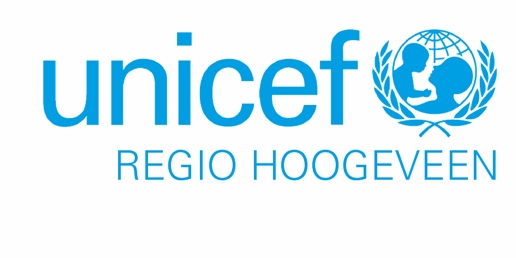 			UNICEFLOOPDit jaar hebben zich bijna 900 kinderen aangemeld voor de Unicefloop. We vinden het geweldig dat zoveel kinderen op zondag 12 juni a.s. gaan rennen om de kinderen in Ivoorkust te helpen!
Om mee te kunnen doen aan de Unicefloop, moet je je startnummer (met daarin de chip) van tevoren ophalen, dit kan op:
- Zaterdag 4 juni tussen 9.00 uur en 17.00 uur en  woensdagmiddag 8 juni tussen 14.00 en 17.00 uur in de Burgerzaal van het gemeentehuis aan het Raadhuisplein in Hoogeveen.
Let op: op zondag 12 juni, de dag waarop de Unicefloop plaatsvindt, is het niet meer mogelijk om je startnummer op te halen.Om de Unicefloop met zoveel deelnemers en publiek goed en veilig te laten verlopen, graag van u als ouders/verzorgers aandacht voor het volgende:De Unicefloop is dit jaar verdeeld in 6 looprondes. Op de sponsorenvelop en op het startnummer kunt u zien hoe laat uw kind moet starten. Om de bereikbaarheid van het startvak en het uitloopgebied van de Unicefloop zo groot mogelijk te houden mag hier maximaal één ouder/verzorger per kind naar toelopen om het kind weg te brengen voor de start en op te vangen na afloop van de loop. Bij de kinderen uit de groepen 1 en 2 mag er een ouder/verzorger met het kind meelopen in het parcours. 	Om het parcours, het startvak en het uitloopgebied staan hekken. Deze staan er voor de veiligheid van de kinderen en mogen alleen geopend worden door de Unicef-vrijwilligers! Probeert u zoveel mogelijk rond het parcours te verspreiden, dat voorkomt opstoppingen. Geef andere mensen de ruimte om te passeren.Houdt u er met parkeren rekening mee dat de Bilderdijklaan, i.v.m. de GigaG Cascaderun, vanaf 12.00 uur afgesloten is.Na de Unicefloop levert uw kind de envelop met het sponsorgeld zo snel mogelijk (uiterlijk maandag 20 juni!) weer in op school. Ook als alle sponsors met de QR-code betaald hebben, moet de envelop met daarop de lijst met sponsors en de door hen geschonken bedragen weer ingeleverd worden.
We hopen dat zoveel mogelijk sponsors met de QR-code betalen. Bij het inleveren van contant geld zou het fijn zijn als u het muntgeld zoveel mogelijk door biljetten vervangt.

Wij hopen dat we zondag 12 juni een prachtig evenement hebben waarbij alle kinderen heel veel geld voor UNICEF bij elkaar lopen!

Met een hartelijke groet,
Regionaal Comité Unicef Hoogeveen e.o
unicef@cascaderun.nl  

